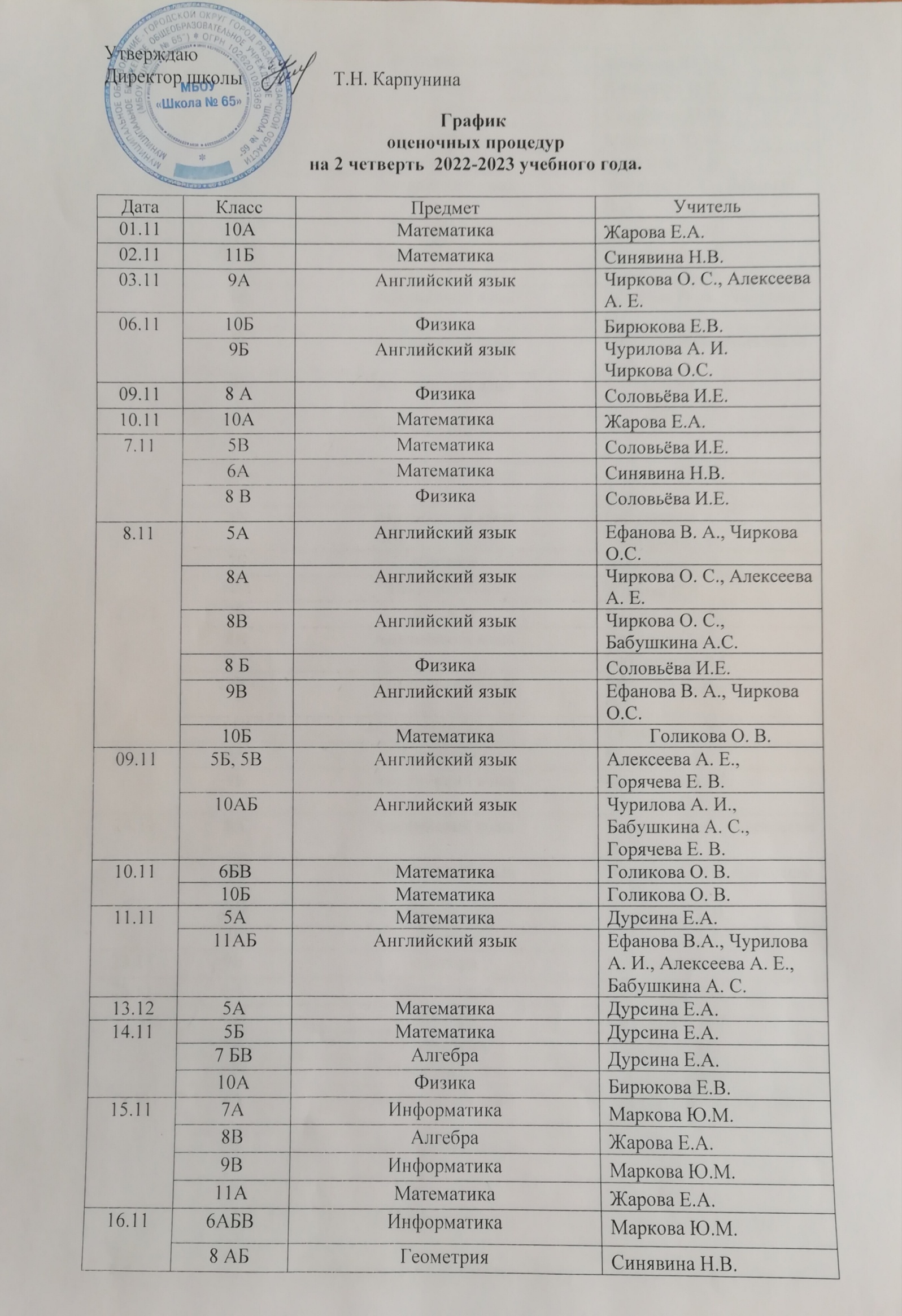 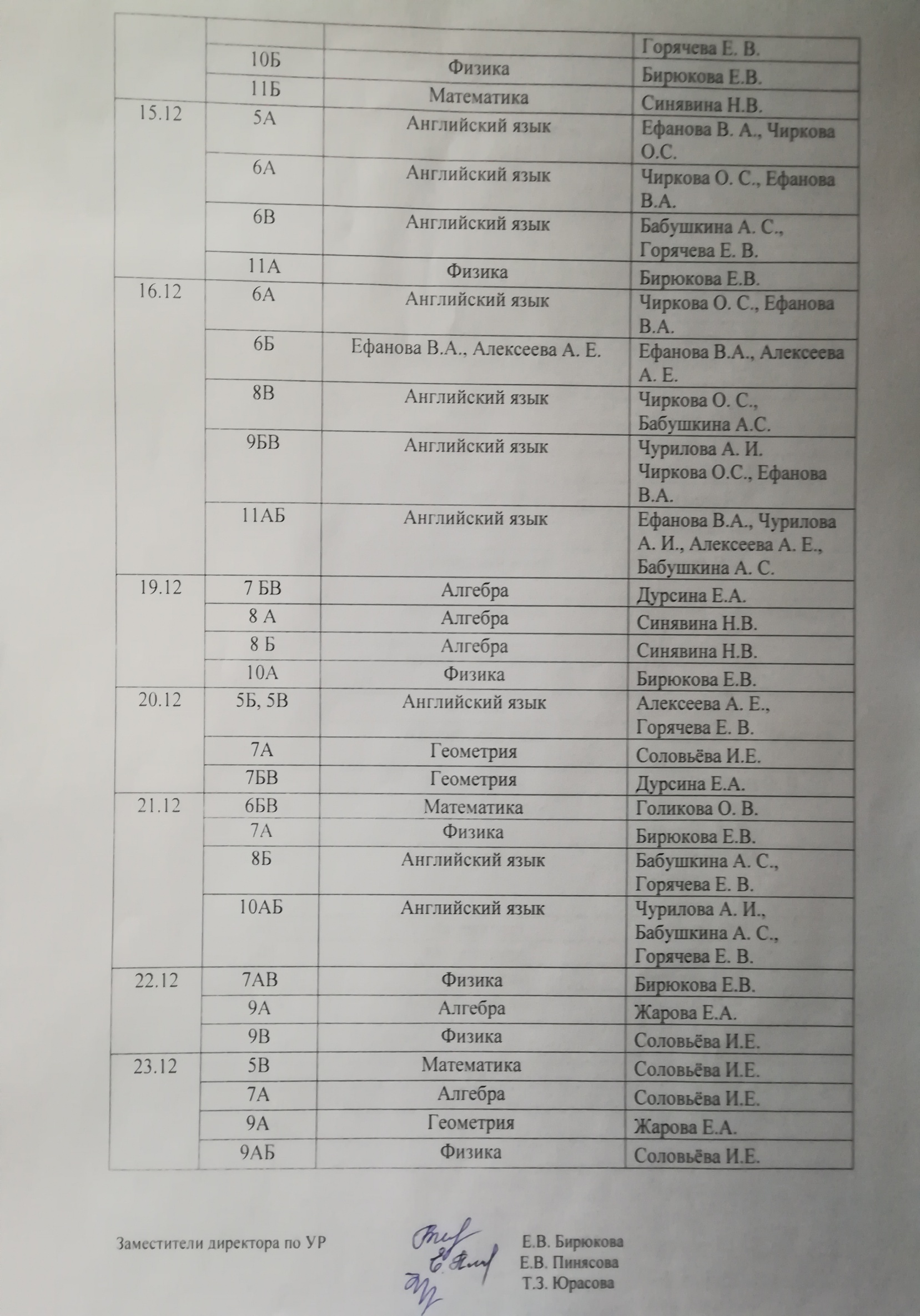 9АИнформатикаМаркова Ю.М.17.118 ААлгебраСинявина Н.В.17.118 БАлгебраСинявина Н.В.17.119БИнформатикаМаркова Ю.М.17.119ВГеометрияГоликова О. В.18.116ААнглийский языкЧиркова О. С., Ефанова В.А.18.117БВИнформатикаМаркова Ю.М.21.115Б, 5ВАнглийский языкАлексеева А. Е., Горячева Е. В.21.115ААнглийский языкЕфанова В. А., Чиркова О.С. 21.116БАнглийский языкЕфанова В.А., Алексеева А. Е.21.116ВАнглийский языкБабушкина А. С., Горячева Е. В.21.117ААнглийский языкЧиркова О. С., Ефанова В.А.21.118ААнглийский языкЧиркова О. С., Алексеева А. Е.21.118БАнглийский языкБабушкина А. С., Горячева Е. В.21.117БФизикаБирюкова Е.В.21.1110АИнформатикаЖарова Е.А.22.117ВФизикаБирюкова Е.В.22.118ВАнглийский языкЧиркова О. С., Бабушкина А.С.22.119ВАнглийский языкЕфанова В. А., Чиркова О.С.22.1111БМатематикаСинявина Н.В.23.119АГеометрияЖарова Е.А.23.119БАнглийский языкЧурилова А. И.Чиркова О.С.24.118ААнглийский языкЧиркова О. С., Алексеева А. Е.24.119ААнглийский языкЧиркова О. С., Алексеева А. Е.24.116БВМатематикаГоликова О. В.24.119БАлгебраГоликова О. В.25.119ВАлгебраГоликова О. В.28.116АМатематикаСинявина Н.В.28.117ААлгебраСоловьёва И.Е.28.118ВГеометрияЖарова Е.А.28.1110БИнформатикаМаркова Ю.М.29.117ААнглийский языкЧиркова О. С., Ефанова В.А.29.118ВАнглийский языкЧиркова О. С., Бабушкина А.С.29.118 БФизикаСоловьёва И.Е.29.119ВАнглийский языкЕфанова В. А., Чиркова О.С.30.116БЕфанова В.А., Алексеева А. Е.Ефанова В.А., Алексеева А. Е.30.116ВАнглийский языкБабушкина А. С., Горячева Е. В.30.119БАнглийский языкЧурилова А. И.Чиркова О.С.30.1110АБАнглийский языкЧурилова А. И., Бабушкина А. С., Горячева Е. В.01.125ААнглийский языкЕфанова В. А., Чиркова 01.125ВМатематикаСоловьёва И.Е.01.1210БМатематикаГоликова О. В.02.128 АВФизикаСоловьёва И.Е.02.129АБФизикаСоловьёва И.Е.03.119ААлгебраЖарова Е.А.05.127 БВАлгебраДурсина Е.А.05.128ААнглийский языкЧиркова О. С., Алексеева А. Е.05.128 БИнформатикаМаркова Ю.М.05.1210АМатематикаЖарова Е.А.06.127ААнглийский языкЧиркова О. С., Ефанова В.А.06.128 АИнформатикаМаркова Ю.М.06.1210БМатематикаГоликова О. В.06.1211АБАнглийский языкЕфанова В.А., Чурилова А. И., Алексеева А. Е.,Бабушкина А. С.07.126ААнглийский языкЧиркова О. С., Ефанова В.А.07.129ВФизикаСоловьёва И.Е.08.126ВАнглийский языкБабушкина А. С., Горячева Е. В.08.128ВИнформатикаМаркова Ю.М.08.1211АМатематика АЖарова Е.А.09.125Б, 5ВАнглийский языкАлексеева А. Е., Горячева Е. В.09.126БАнглийский языкЕфанова В.А., Алексеева А. Е.09.1211АМатематика Жарова Е.А.09.1211БИнформатикаМаркова Ю.М.12.128ААнглийский языкЧиркова О. С., Алексеева А. Е.12.129ААнглийский языкЧиркова О. С., Алексеева А. Е.12.1210АБАнглийский языкЧурилова А. И., Бабушкина А. С., Горячева Е. В.13.126АМатематикаСинявина Н.В.13.127ААнглийский языкЧиркова О. С., Ефанова В.А.13.128ВАлгебраЖарова Е.А.13.1211АИнформатикаЖарова Е.А.